Ο ΦΕΓΓΑΡΟΣΚΕΠΑΣΤΗΣhttp://www.mikrosanagnostis.gr/library/pageflip48/Default.htmlΑφήγηση ιστορίαςhttp://daskalosa.eu/glossa_st/st_glossa_01_taxidia_topoi_metaforika_mesa.html#%CE%B1%CF%86%CE%AE%CE%B3%CE%B7%CF%83%CE%B7Γράψε κι εσύ το δικό σου παραμύθι:  Ο ΚοροναϊοφάγοςΆφησε τη φαντασία σου ελεύθερη και γίνε ένας μικρός παραμυθάς. Αφηγήσου στα μικρότερα  παιδιά ένα παραμύθι για τον κοροναϊό που τόσο άλλαξε τη ζωή μας και τις συνήθειές μας. Ξέρουμε βέβαια όλοι μας ότι θα βγούμε νικητές γιατί είμαστε αγωνιστές, έχουμε επιμονή και υπομονή , και κάνουμε αυτό που πρέπει.Και βέβαια ένα παραμύθι έχει και εικόνες. Εικονογράφησέ το! Και όταν επιστρέψουμε θα το διαβάσουμε στην Α και Β τάξη!Θα τα πούμε ξανά σύντομα!https://safeyoutube.net/w/iYx4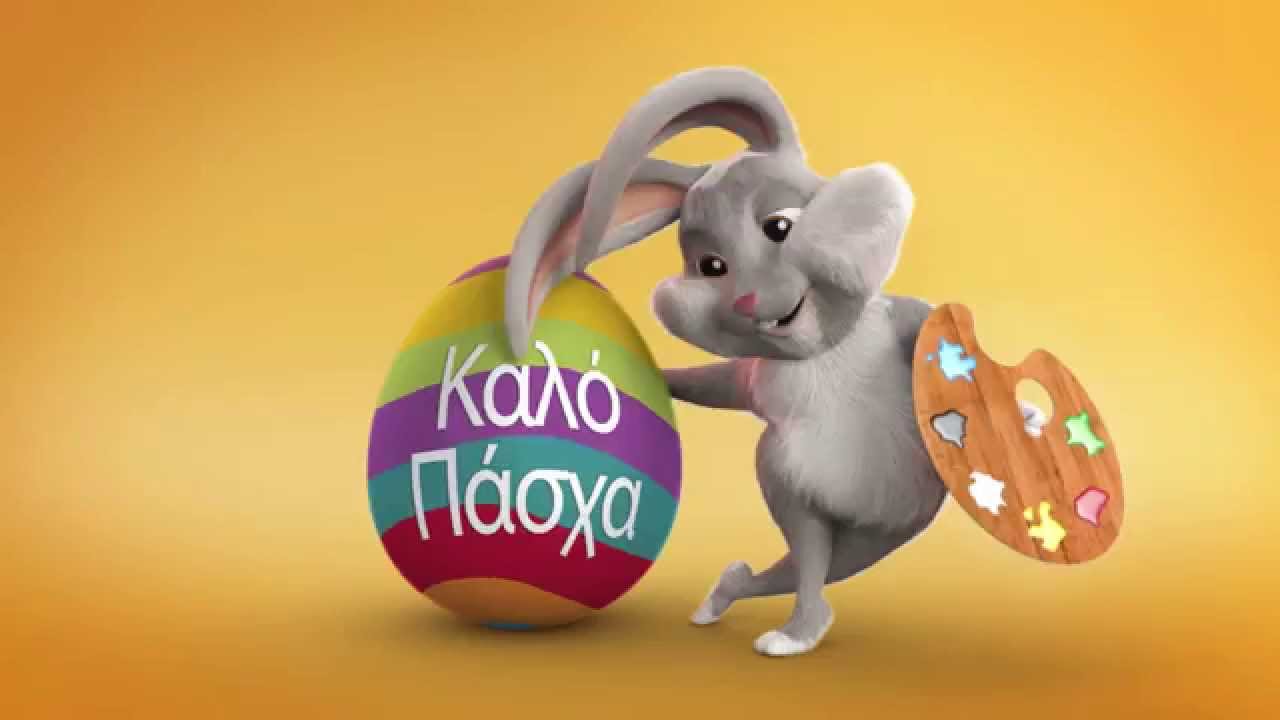 